Interimsvorsitzender: Pfr. Chr. ZügelSteinachstraße 472770 ReutlingenTelefon 0 71 21 / 5 49 25IBAN: DE91 6039 0000 0007 1170 00  BIC: GENODES1BBV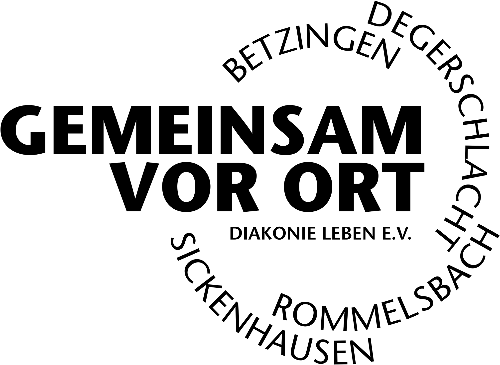 □ BeitrittserklärungHiermit werde ich Mitglied im Gemeinsam vor Ort – Diakonie Leben e.V.Der jährliche Mitgliedsbeitrag von 25,-- € Euro oder der von mir freiwillig eingesetzte Beitrag von jährlich _________ Euro kann von meinem Konto eingezogen werden.Hinweis: Ich kann/Wir können innerhalb von acht Wochen, beginnend mit dem Belastungsdatum, die Erstattung des belasteten Betrags verlangen.  Es gelten dabei die mit meinem/unserem Kreditinstitut vereinbarten Bedingungen.Nach Eingang Ihrer Beitrittserklärung senden wir Ihnen eine Bestätigung mit der Mandatsreferenz Nummer zu.SEPA-Basis-LastschriftmandatIch / Wir ermächtigen den Gemeinsam vor Ort – Diakonie Leben e.V. die Zahlungen von meinem/unserem Konto mittels Lastschrift einzuziehen. Zugleich weise(n) ich/wir mein/unser Kreditinstitut an, die von Gemeinsam vor Ort – Diakonie Leben e.V. auf mein/unserem Konto gezogenen Lastschriften einzulösen.Name: _______________________________________    Vorname: _________________________2. Name: ___________  _________________________    Vorname: _________________________Geburtstag: _____ / _______ / __________	         2. Geburtstag: _____ / _______ / __________Straße / Nr. : _____________________________________________________________________PLZ / Ort (mit Stadtteil) : ________________ , ___________________________________________Telefon: ___________________________   Email: _______________________________________IBAN:□□□□ □□□□ □□□□ □□□□ □□□□ □□Kreditinstitut: ____________________________________ BIC: ____________________________Gläubiger-Identifikationsnummer : DE40ZZZ00000075685Ort / Datum:_____________________  Unterschrift: _____________________________________Bitte senden an:		Gemeinsam vor Ort – Diakonie Leben e.V.Steinachstr. 472770 Reutlingen